                                                   ______________________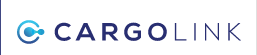                                                            data, miejsce UMOWA PRZEWOZUstrony umowy:NadawcaPrzewoźnik§ 1 Użyte w Umowie określenia oznaczają:1. Umowa - niniejsza Umowa na Świadczenie Usług Przewozowych.
2. Towar - towary określone przez Nadawcę.
3. Przewoźnik - strona niniejszej Umowy lub osoba, którą się ona posługuje
niezależnie od stosunku prawnego ich łączącego do dokonania przewozu, w tym kierowca.
4. Tabor samochodowy - samochód ciężarowy w stanie technicznym zapewniającym
bezpieczny i zgodny z przepisami przewóz towarów Nadawcy.§ 2Nadawca zleca, a Przewoźnik zobowiązuje się w zakresie działalności swego przedsiębiorstwa do przewiezienia___________________________________________________________ z siedziby Nadawcy do wskazanego przez niego miejsca znajdującego się na terenie _________________________________________________________________________§ 31. Przewoźnik dokona przewozu środkami transportu samochodowego przystosowanymi do właściwości przesyłki.
2. Przewoźnik zobowiązuje się dokonać przewozu w terminie ______ godzin, począwszy od rozpoczęcia przewozu.§ 4Przewóz zostanie rozpoczęty w dniu _________. po dokonaniu przez Nadawcę załadunku. § 5W przypadku niewykonania przewozu w terminie określonym w §3 Nadawca może żądaćzapłaty kary umownej w wysokości ________złotych za każde rozpoczęte dwanaście godzinzwłoki. Nie jest zwłoką przestój wynikający z opóźnień odprawy celnej§ 6
1. Za przewóz, o którym mowa w § 2, Nadawca zapłaci przewoźnikowi opłatę w kwocie _____________ (słownie: __________________________________________________).2. Wymienioną w pkt. 1 opłatę Nadawca uiści w terminie_________________od wystawienia przez
Przewoźnika faktury na jego rachunek nr ______________________________________________
w banku _______________________________________________________________________3. Za spóźnienie z płatnością nalicza się kary umowna w wysokości_________________________. Za dzień płatności uważa się dzień wpłynięcia środków na konto.
§ 7Prawa i obowiązki Nadawcy
1. Nadawca zobowiązuje się załadować Przewoźnikowi towar w stanie bez  uszkodzeń.
2. Nadawca zobowiązany jest do:
a) umieszczenia na liście wydań niezbędnych informacji umożliwiających prawidłowe
wykonanie przewozu,
b) zweryfikowania czystości taboru samochodowego,
c) zapewnienia załadunku oraz rozładunku zleconego do przewozu towaru,
d) załadunku towaru na tabor samochodowy Przewoźnika uwzględniając wszelkie jego
uwagi, co do sposobu rozmieszczenia towaru,
e) poinformowania Przewoźnika o zmianach dotyczących realizowanego zlecenia
w tym zmiany miejsca przeznaczenia towaru§ 8Prawa i obowiązki Przewoźnika
1. Przewoźnik zobowiązany jest do:
a) Każdorazowego przedłożenia Nadawcy upoważnienia do przewozu w formie
pisemnej, mailowej  które zawiera : nazwę firmy, dane
personalne kierowcy, numer rejestracyjny samochodu i naczepy, dane dokumentu
stwierdzającego tożsamość osoby dokonującej odbiór towaru.
b) podstawienia odpowiedniego taboru samochodowego pod załadunek towaru
w uzgodnionym z Nadawcą terminie w dniu zaplanowanego załadunku,
c) w przypadku zaistnienia okoliczności uniemożliwiających dostarczenie towaru
w uzgodnionym terminie, Przewoźnik zobowiązany jest do niezwłocznego
powiadomienia o tym fakcie odbiorcy i Nadawcy.
d) ubezpieczenia towaru na czas przewozu,
e)sprawdzenia stanu towaru i jego opakowań, masy i liczby sztuk przy
wydaniu towaru.
2. Przewoźnik jest uprawniony do:a) odmowy przyjęcia towaru do przewozu, którego stan jest
wadliwy, który jest niedostatecznie opakowany albo w opakowaniach niespełniających
wymagań lub może uzależnić przewóz od zamieszczenia przez Zleceniodawcę oświadczenia
o stanie towaru w liście wydańb) wyboru trasy przewozu. § 9 Wyłączenie odpowiedzialności
1. Strony Umowy nie ponoszą odpowiedzialności z tytułu niewykonania lub nienależytego
wykonania niniejszej Umowy, jeżeli nie wykonanie lub nienależyte wykonanie jest
następstwem siły wyższej.
2. Pod pojęciem siły wyższej, Strony Umowy rozumieją wszelkie okoliczności pozostające
poza zasięgiem wpływów Stron Umowy, które są nie do uniknięcia i nie do przewidzenia
dla każdej ze Stron, ale również dla każdej innej strony, która znalazłaby się na ich miejscu
przy dołożeniu wszelkiej możliwej staranności. Siła wyższa będzie obejmować
w szczególności: wojny, epidemie, zamieszki, katastrofy naturalne, restrykcje lub
rozporządzenia uprawnionych organów władzy Rzeczpospolitej Polskiej
uniemożliwiających realizację niniejszej umowy, strajków oficjalnie zaakceptowanych przez
związki zawodowe i itp.§ 10Wszelkie zmiany umowy wymagają zachowania formy pisemnej pod rygorem nieważności.§ 11
W sprawach nieuregulowanych zastosowanie mają przepisy ustaw - Prawo przewozowe i Kodeks cywilny§ 12Wszelkie spory wynikające z niniejszej Umowy będą rozstrzygane przez Sąd właściwy dla
siedziby Zleceniodawcy.§ 13Niniejsza umowa została sporządzona w dwóch jednobrzmiących egzemplarzach, po jednymdla każdej ze stron_____________                                                                                           __________________    Nadawca                                                                                                      Przewoźnik                                                                                           NazwaAdres siedzibyWpis do KRSNumer KRSOsoba reprezentującaNazwaAdres siedzibyWpis do KRSNumer KRSOsoba reprezentująca